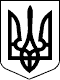 Чергові вибори депутатів Київської міської ради та Київського міського голови 25 жовтня 2015 рокуКИЇВСЬКА МІСЬКА ВИБОРЧА КОМІСІЯ01044, м. Київ, вул. Хрещатик, 36ПОСТАНОВА«28» вересня 2015 року							  	№ 5018 год. 00 хв.Про реєстрацію кандидата на посаду Київського міського голови на чергових виборах Київського міського голови 25 жовтня 2015 року До Київської міської виборчої комісії 28 вересня 2015 року «КИЇВСЬКА МІСЬКА ОРГАНІЗАЦІЯ ПОЛІТИЧНОЇ ПАРТІЇ «БЛОК ДАРТА ВЕЙДЕРА» подала заяву про реєстрацію кандидата на посаду Київського міського голови разом з доданими документами для реєстрації кандидата на посаду Київського міського голови на чергових виборах Київського міського голови 25 жовтня 2015 року.Розглянувши зазначені документи, Київська міська виборча комісія встановила їх відповідність вимогам Закону України «Про місцеві вибори».Враховуючи викладене вище, керуючись пунктом 2 частини 6 статті 25, частиною 1 статті 40, частиною 1 статті 43 Закону України «Про місцеві вибори», Київська міська виборча комісія  п о с т а н о в л я є:1. Зареєструвати кандидата на посаду Київського міського голови на чергових виборах Київського міського голови 25 жовтня 2015 року, висунутого «КИЇВСЬКОЮ МІСЬКОЮ ОРГАНІЗАЦІЄЮ ПОЛІТИЧНОЇ ПАРТІЇ «БЛОК ДАРТА ВЕЙДЕРА»:Вейдера Дарта Леонідовича, 16.06.1990 року народження, громадянин України, освіта середня, член ПОЛІТИЧНОЇ ПАРТІЇ «БЛОК ДАРТА ВЕЙДЕРА», тимчасово не працює, проживає у місті Києві. 2. Видати Вейдеру Дарту Леонідовичу посвідчення кандидата на посаду Київського міського голови.3. Копію цієї постанови видати кандидату на посаду Київського міського голови Вейдеру Дарту Леонідовичу.4. Цю постанову оприлюднити у визначений Київською міською виборчою комісією спосіб.Голова комісії							М.Б.ТерещенкоМ.П.